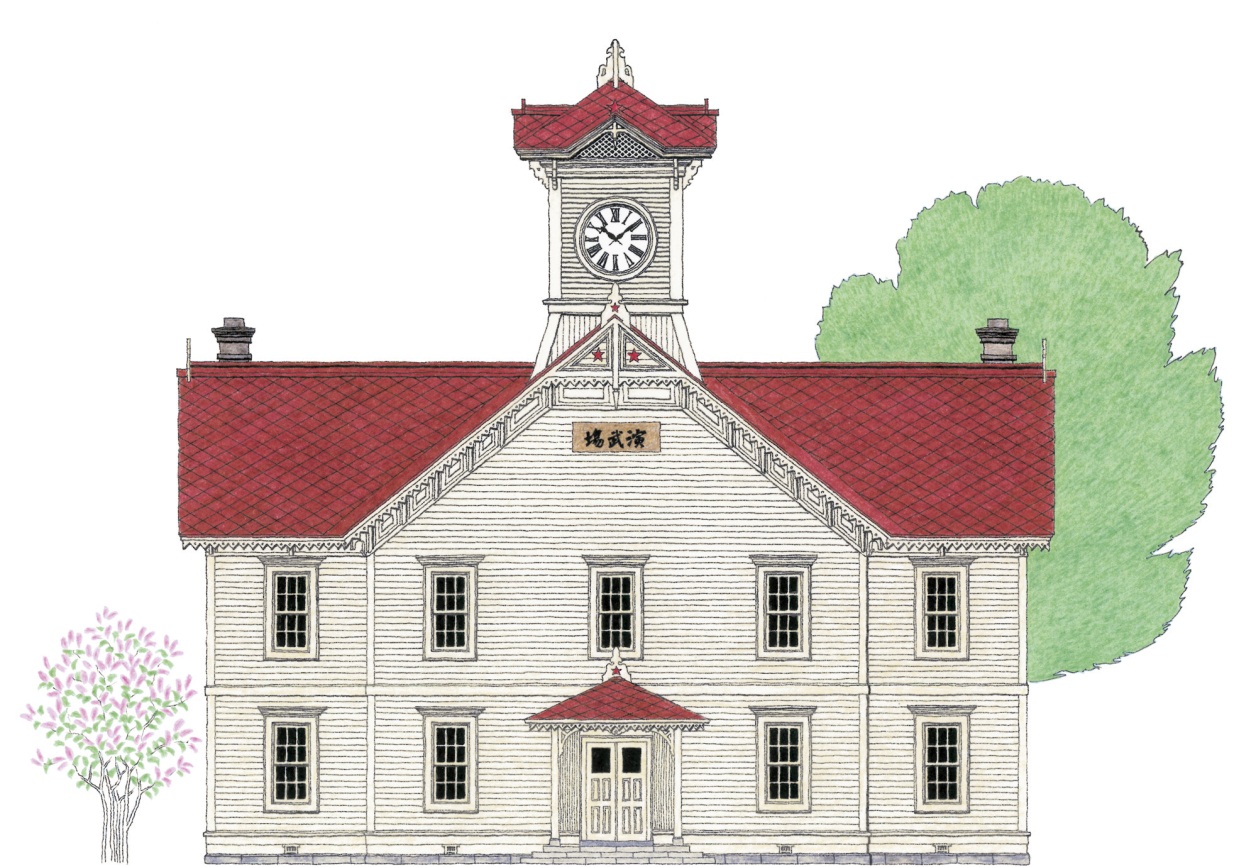 島口暉生 「道内３都西洋館細密画ミニ展」全国に遺る明治・大正・昭和初期の西洋建築の細密画家として著名な氏のミニ展を開催します。会場の都合により、札幌・小樽・函館の作品と関連品20点程ですが、写真とは異なる視点とﾌﾘｰﾊﾝﾄﾞにより描かれた立面図風の画法をお楽しみください。期 　間　　2016年8月5日（金）～25日（木）会 　場　　時計台2階ホール入場料　　時計台入館料が必要です（大人200円、高校生以下無料）（主催）札幌市時計台指定管理者MMSﾏﾝｼｮﾝﾏﾈｰｼﾞﾒﾝﾄｻｰﾋﾞｽ（株）　　　（共催）NPO法人さっぽろ時計台の会　※お問い合わせは、時計台　☎011-231-0838迄